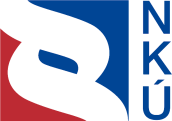 Kontrolní závěr z kontrolní akce14/29Peněžní prostředky vynakládané na úhradu nákladů z činnosti a hospodaření s majetkem státu u vybraných příspěvkových organizací Kontrolní akce byla zařazena do plánu kontrolní činnosti Nejvyššího kontrolního úřadu (dále jen „NKÚ“) na rok 2014 pod číslem 14/29. Kontrolní akci řídil do 21. 1. 2015 člen NKÚ Ing. Jan Vedral, od 22. 1. 2015 kontrolní akci řídila a následně kontrolní závěr vypracovala členka NKÚ RNDr. Hana Pýchová.Cílem kontroly bylo prověřit hospodaření s peněžními prostředky vynakládanými na úhradu vybraných nákladů z činnosti a s majetkem státu u vybraných příspěvkových organizací.Kontrola byla prováděna od října 2014 do dubna 2015.Kontrolováno bylo období od roku 2012 do roku 2014, v případě věcných souvislostí i období předcházející a následující.Kontrolované osoby:
Národní knihovna České republiky, Praha; Národní galerie v Praze;Národní technická knihovna, Praha.Námitky proti kontrolnímu protokolu, které podala Národní technická knihovna, byly vypořádány vedoucím skupiny kontrolujících rozhodnutím o námitkách. Odvolání nebylo podáno.Kolegium   NKÚ   na svém IX. jednání, které se konalo dne 29. 6. 2015,schválilo   usnesením č. 17/IX/2015kontrolní   závěr   v tomto znění:I. ÚvodNárodní knihovna České republiky (dále jen „NK“), Národní galerie v Praze (dále jen „NG“) a Národní technická knihovna (dále jen „NTK“) jsou příspěvkovými organizacemi (dále také „PO“) dle zákona č. 219/2000 Sb. a jsou účetními jednotkami dle zákona č. 563/1991 Sb. Příjmy a výdaje NG a NK jsou obsaženy v rozpočtu kapitoly 334 – Ministerstvo kultury (dále také „MK“), příjmy a výdaje NTK jsou obsaženy v rozpočtu kapitoly 333 – Ministerstvo školství, mládeže a tělovýchovy (dále také „MŠMT“). NK, NG a NTK mají sídla v Praze. Statutárním orgánem NK a NG je generální ředitel, NTK má v čele ředitele, kterého jmenuje a odvolává ministr školství, mládeže a tělovýchovy, u NK a NG tyto úkony spadají do působnosti ministra kultury. NK je PO Ministerstva kultury, dle zákona č. 257/2001 Sb. je knihovnou s univerzálním knihovním fondem doplněným specializovanými fondy a trvale uchovává konzervační fond a historický fond. V souladu s citovaným zákonem je centrem systému knihoven, v jehož rámci vykonává koordinační, odborné, informační, vzdělávací, analytické, výzkumné, standardizační, metodické a poradenské činnosti. NG je PO Ministerstva kultury, dle zákona č. 148/1949 Sb. je výzkumnou organizací, jejímž hlavním účelem je provádět základní i aplikovaný výzkum a experimentální vývoj a šířit jejich výsledky prostřednictvím vědeckých publikací, výstav, výukových programů, metodik, příp. převodem technologií. NTK je PO Ministerstva školství, mládeže a tělovýchovy a plní funkci ústřední odborné knihovny resortu MŠMT. Poskytuje knihovnické a informační služby právnickým a fyzickým osobám především ve vysokém školství, výzkumu a vývoji. Služby veřejnosti poskytuje podle zákona č. 257/2001 Sb. Hospodaření s peněžními prostředky vynakládanými na úhradu vybraných nákladů z činnosti bylo ověřováno na daných nákladových položkách z oblastí spotřeby energie, oprav a udržování, cestovného, nákupů služeb a v oblasti mezd. V rámci hospodaření s majetkem státu byla kontrola zaměřena na pronájmy majetku a u NG a NK na plnění povinností stanovených zákonem č. 122/2000 Sb. U kontrolovaných oblastí bylo ověřeno dodržování postupů stanovených pro vedení účetnictví, zadávání veřejných zakázek a fungování vnitřního kontrolního systému.Pozn.:	Právní předpisy uvedené v tomto kontrolním závěru jsou aplikovány ve znění účinném pro kontrolované období.II. Skutečnosti zjištěné při kontrole1. Charakteristika hospodařeníVýsledek hospodaření kontrolovaných PO byl v kontrolovaném období v rozhodující míře závislý na finančních prostředcích poskytovaných zřizovatelem ve formě příspěvků a dotací na provoz a na využití účelově určených prostředků.Tabulka č. 1 – Náklady a výnosy	(v Kč)Zdroj: výkazy zisku a ztráty sestavené k 31. 12. 2012, k 31. 12. 2013 a k 31. 12. 2014.* 	Náklady z činnosti se podle vyhlášky č. 410/2009 Sb. rozumí náklady na spotřebované nákupy a služby, osobní náklady, daně, poplatky a vratky, smluvní poplatky a úroky, dary, manka a škody, odpisy a jiné náklady související s vykonáváním stanovené činnosti kontrolovaných PO. Podíl nákladů z činnosti na celkových nákladech kontrolovaných PO (bez nákladů na transfery) představoval průměrně 99,50 %.**	Výnosy z činnosti se podle vyhlášky č. 410/2009 Sb. rozumí výnosy z prodeje vlastních výrobků, služeb, pronájmu, dlouhodobého majetku a jiné výnosy související s vykonáváním stanovené činnosti kontrolovaných PO. Podíl výnosů z činnosti na celkových výnosech kontrolovaných PO představoval průměrně 15,64 %. Podíl výnosů z transferů na celkových výnosech kontrolovaných PO představoval průměrně 84,32 %.K poklesu nákladů z činnosti NK v roce 2014 došlo zejména v důsledku snížení nákladů na opravy a udržování, spotřebu energie a nákladů na cestovné. V roce 2014 došlo k navýšení nákladů z činnosti NG z důvodu zvýšení mzdových nákladů, nákladů na opravy a udržování, nákladů z drobného dlouhodobého majetku a výdajů na spotřebu materiálu. Na snižování nákladů z činnosti NTK v kontrolovaném období měly především vliv snižující se náklady na ostatní služby.Částka výnosů z činnosti NG v roce 2013 oproti roku předchozímu klesla o 14,49 %, a to v důsledku snížených výnosů ze vstupného. Výnosy z činnosti NTK byly ovlivněny účtováním o snížení fondu reprodukce majetku z důvodu jeho nedostatečného finančního krytí. V roce 2012 bylo účtováno o snížení fondu reprodukce majetku z důvodu jeho nedostatečného krytí ve výši 6 063 tis. Kč, v roce 2013 ve výši 34 998 tis. Kč a v roce 2014 ve výši 8 627 tis. Kč.Za období 2012–2014 činila hodnota kontrolovaného majetku 4 736 490,00 Kč a objem kontrolovaných peněžních prostředků činil 492 574 574,91 Kč.Analýza vybraných finančních ukazatelůNKÚ provedl finanční analýzu hospodaření kontrolovaných PO, přičemž vycházel z údajů uvedených v účetních výkazech (tj. v rozvaze a výkazu zisku a ztráty) za roky 2012 až 2014. Pozornost byla věnována ukazatelům likvidity, a to především čistému pracovnímu kapitálu a běžné likviditě. Z finanční analýzy vyplynulo, že z hlediska schopnosti splácet své krátkodobé závazky lze finanční pozici u NK a NTK hodnotit jako dobrou, neboť obě v kontrolovaném období disponovaly přebytkem oběžného majetku nad krátkodobými cizími zdroji, a tudíž po úhradě všech běžných krátkodobých závazků z činnosti jim zůstávají volné finanční prostředky. V případě NG, kdy je čistý pracovní kapitál záporný, převyšovala v letech 2012 až 2014 hodnota krátkodobých závazků hodnotu oběžných aktiv. Jednalo se o nedostatek likvidních aktiv k úhradě krátkodobých závazků. Běžná likvidita je v NG nízká, což znamená, že oběžnými aktivy nejsou závazky kryty dostatečně.Graf č. 1 – Čistý pracovní kapitálZdroj: rozvahy sestavené k 31. 12. 2012, k 31. 12. 2013, k 31. 12. 2014.Graf č. 2 – Běžná likviditaZdroj: rozvahy sestavené k 31. 12. 2012, k 31. 12. 2013, k 31. 12. 2014.2. Ukazatele charakterizující činnost kontrolovaných příspěvkových organizacíČinnost kontrolovaných PO lze charakterizovat vybranými statistickými údaji, jako jsou např. počet návštěvníků, objem poskytovaných služeb a u knihoven velikost jejich fondů. NK ročně fyzicky navštívilo více než 600 tisíc návštěvníků. Počet knihovních jednotek doplňovaných zejména povinným výtiskem a nákupem se v kontrolovaném období zvýšil na více než 7 milionů knihovních jednotek. Ročně se počet knihovních jednotek zvýšil průměrně o 92 tisíc. Z celkového počtu přírůstků neperiodických publikací domácí literatury představovaly 86 % povinné výtisky, 5 % nákupy a 9 % ostatní zdroje. NK pořádala pro veřejnost v letech 2012–2014 ročně průměrně 97 vzdělávacích akcí.V roce 2012 navštívilo výstavy pořádané NG v Praze 423 997 návštěvníků. Po poklesu návštěvnosti v roce 2013 na 317 469 návštěvníků došlo v roce 2014 k jejímu zvýšení na 380 231 návštěvníků, kteří mohli v kontrolovaném období v Praze shlédnout 36 až 43 výstav. Podíl návštěvníků, kteří uhradili základní vstupné, k celkovému počtu návštěvníků mezi roky 2012 a 2014 klesal a pohyboval se kolem 30 %. Podíl návštěvníků, kteří měli vstup zdarma, k celkovému počtu návštěvníků se v kontrolovaném období pohyboval od 24,30 % do 27,99 %. V jednotlivých letech kontrolovaného období NG uspořádala průměrně 1 970 vzdělávacích programů určených veřejnosti, kterých se zúčastnilo celkem 46 559 osob.NTK ročně fyzicky navštívilo více než 500 tisíc návštěvníků a přibližně stejný počet činili virtuální návštěvníci. Z fyzických registrovaných zákazníků tvořili největší část studenti, jejichž podíl na celkovém počtu fyzických registrovaných zákazníků v letech 2012 až 2014 tvořil průměrně 77 %. Primární stav fondů knihovny tvoří více než jeden milion dokumentů, ze kterých se ročně uskuteční více než 190 tisíc výpůjček. V roce 2014 uspořádala NTK bezmála 200 vzdělávacích akcí, kterých se zúčastnilo přibližně 3 500 osob. 3. Náklady V oblasti nákladů z činnosti byly prověřovány peněžní prostředky vynaložené kontrolovanými PO na vybrané položky spotřeby energie, oprav a udržování, cestovného, nákupu služeb a mzdových nákladů.3.1 Spotřeba energieV rámci nákladů na spotřebu energie byla kontrola zaměřena na spotřebu elektrické energie a její cenu. Náklady na spotřebu elektrické energie a jednotková cena silové elektřiny v kontrolovaném období jsou uvedeny v tabulce č. 2.Tabulka č. 2 – Náklady na spotřebu elektrické energie a jednotková cena silové elektřinyZdroj: 	hlavní účetní knihy kontrolovaných příspěvkových organizací k 31. 12. 2012, k 31. 12. 2013 a k 31. 12. 2014, faktury za dodávky elektrické energie.*	Vysoký tarif – od 6 do 22 hodin.**	Cena silové elektřiny od 1. 5. 2014.Výše nákladů na elektrickou energii je u NG ovlivněna počtem objektů, se kterými má NG příslušnost hospodaření a povinností dodržovat podmínky pro ochranu sbírkových předmětů v souladu se zákonem č. 122/2000 Sb.V roce 2012 byly dodávky elektrické energie zajištěny na základě individuálně uzavřených smluvních vztahů jednotlivých kontrolovaných PO. V roce 2013 byly dodávky elektrické energie v resortu MK zajištěny centrálně, v roce 2014 na základě aukce, resp. burzovního obchodu s dodávkou elektřiny na Českomoravské komoditní burze Kladno. Pro resort MŠMT se uskutečnily aukce na Českomoravské komoditní burze Kladno v roce 2013. Na základě aukce uzavřela NTK smlouvu na dodávky elektřiny pro období od května do prosince 2014. Porovnáním cen a sazeb za dodávky silové elektřiny v kontrolovaném období bylo zjištěno postupné snižování jednotkových cen za jednu kWh spotřebované elektřiny a došlo rovněž ke snižování spotřeby. U jednotlivých PO se výše jednotkové ceny bez DPH pohybovala od 2,240 Kč/kWh ve vysokém tarifu v zimním období roku 2012, resp. 1,770 Kč/kWh ve vysokém tarifu v letním období v roce 2012, do 0,952 Kč/kWh ve vysokém tarifu v zimním i letním období roku 2014. U NK došlo mezi roky 2012 a 2014 ke snížení nákladů na elektrickou energii o 58 %, u NG o 24 % a u NTK o 33 %.3.2 Opravy a udržování V rámci nákladů na opravy a udržování byla kontrola u NK a NG zaměřena na opravy a udržování osobních automobilů. U NTK byla kontrola zaměřena na opravy a udržování budovy NTK. Kontrolou autoprovozu bylo zjištěno:NK v kontrolovaném období poskytovala bezúplatně svým zaměstnancům dvě služební vozidla k soukromým účelům, přestože pro takové užívání nebyly naplněny požadavky § 27 zákona č. 219/2000 Sb.;NK uhradila náklady na pohonné hmoty spojené s bezúplatným užíváním vozidla k soukromým účelům v kontrolovaném období minimálně ve výši 7 414,80 Kč a náklady spojené s opravou vozidel formou smluvní spoluúčasti v letech 2012 a 2013 ve výši 7 275,18 Kč, a tím porušila ustanovení § 53 odst. 4 zákona č. 218/2000 Sb.; NK vynaložila náklady na pronájem náhradního vozidla k soukromým účelům v roce 2013 ve výši 26 798 Kč a současně neoprávněně uhradila pohonné hmoty za soukromé jízdy zaměstnance v roce 2013 minimálně ve výši 642,20 Kč. Tímto postupem NK porušila ustanovení § 53 odst. 4 zákona č. 218/2000 Sb. a neplnila povinnosti uvedené v ustanovení § 14 odst. 1 a odst. 4 zákona č. 219/2000 Sb., a to využívat majetek státu hospodárně a nesnižovat neodůvodněně výnos z tohoto majetku a využít všechny právní prostředky při uplatňování a hájení práv státu jako vlastníka. Výše uvedené skutečnosti nasvědčují porušení rozpočtové kázně ze strany NK. NG nevyužívala dva automobily k plnění svých funkcí, a tím nepostupovala v souladu s ustanovením § 14 odst. 1 zákona č. 219/2000 Sb. Majetek byl po dobu téměř 1,5, resp. 2,5 roku umístěn v garáži bez jakéhokoliv využití a organizace nerozhodla o jeho nepotřebnosti. V důsledku amortizace došlo ke snížení výnosu při prodeji.Kontrolou bylo dále zjištěno:NTK nedodržela postup stanovený zákonem č. 137/2006 Sb. a veřejnou zakázku Kompletní odborná servisní a revizní činnost zařízení budovy NTK pro období záručních dob v předpokládané hodnotě 29 mil. Kč bez DPH zadala v jednacím řízení bez uveřejnění s odvoláním na splnění podmínek dle ustanovení § 23 odst. 4 písm. a) zákona č. 137/2006 Sb., tj. že veřejná zakázka může být z technických důvodů splněna pouze určitým dodavatelem. Důvody pro aplikaci § 23 odst. 4 nebyly zjištěny.NTK nedodržela ustanovení § 53 odst. 4 zákona č. 218/2000 Sb. tím, že nedbala, aby plnila určené úkoly nejhospodárnějším způsobem, neboť akceptovala nabídkovou cenu na servisní a revizní činnost zařízení budovy, ve které se pro roky 2011 až 2013 počítalo s navýšením o míru inflace ve výši 5 %, ačkoliv roční míra inflace za poslední rok před zadáním zakázky v roce 2009 dosáhla pouze 1,0 %. NTK se tak vzdala možnosti, že by cena plnění byla navyšována o průměrnou míru inflace ve výši stanovené podle oficiálních údajů Českého statistického úřadu uvedené v tabulce č. 3. Tabulka č. 3 – Průměrná roční míra inflace dle ČSÚ	(v %)Zdroj: Český statistický úřad.3.3 CestovnéV rámci nákladů na cestovné byla kontrola zaměřena na zahraniční pracovní cesty. Počet zahraničních pracovních cest včetně peněžních prostředků vynaložených PO v kontrolovaném období je uveden v tabulce č. 4.Tabulka č. 4 – Náklady na cestovnéZdroj:	hlavní účetní knihy kontrolovaných PO k 31. 12. 2012, k 31. 12. 2013 a k 31. 12. 2014, informace PO, www.nkp.cz.Kontrolou nákladů na cestovné bylo zjištěno:u NG došlo mezi roky 2012 a 2014 k nárůstu nákladů na cestovné o 88,89 %, přičemž náklady na zahraniční pracovní cesty vzrostly mezi roky 2012 a 2014 o 111,48 % a počet zahraničních cest se zvýšil o 75,31 %;NG a NTK nevyžadovaly v některých případech od svých zaměstnanců předložení písemných dokladů potřebných k vyúčtování cestovních náhrad a vrácení nevyúčtované zálohy ve stanoveném termínu do 10 pracovních dnů po ukončení pracovní cesty, a tím nepostupovaly v souladu s ustanovením § 183 odst. 3 a 5 zákona č. 262/2006 Sb. U vzorku kontrolovaných cest byla zjištěna u NG průměrná doba předložení dokladů 31 pracovních dnů, u NTK byly předloženy doklady v rozmezí od 12 do 63 dnů. V jednom případě byly NG předloženy doklady k vyúčtování cestovních náhrad až po uplynutí 191 pracovních dnů, tj. 9 měsíců.Kontrolou nákladů na cestovné nebyly u NK zjištěny významné nedostatky.3.4 Ostatní službyV rámci nákladů na ostatní služby byla kontrola zaměřena na úklidové služby, služby ostrahy a na právní a poradenské služby.Tabulka č. 5 – Náklady na ostatní služby	(v Kč)Zdroj: hlavní účetní knihy kontrolovaných PO k 31. 12. 2012, k 31. 12. 2013 a k 31. 12. 2014.* 	Úklidové služby a služby ostrahy v sídle NK, tj. v areálu Klementina, ve všech objektech, se kterými má příslušnost hospodaření NG, případně je spravuje, a v sídle NTK, tj. na adrese Technická 6/2710, Praha 6.Kontrolou nákladů na úklidové služby bylo zjištěno:díky centrálnímu nákupu došlo k výraznému poklesu nákladů na úklid u NK v roce 2013 o 45,49 % oproti roku 2012 a v roce 2014 o 52,02 % oproti roku 2012. U NG se náklady na úklidové služby snížily v roce 2013 o 28,20 % oproti roku 2012 a v roce 2014 o 42,82 % oproti roku 2012;NTK zajišťovala úklidové služby budovy v kontrolovaném období na základě smlouvy o poskytování facility managementu pro budovu NTK, smlouva byla uzavřena na 10 let s účinností od 1. 4. 2010 po provedeném zadávacím řízení na nadlimitní veřejnou zakázku.Kontrolou nákladů na služby ostrahy bylo zjištěno:ostraha objektů NG byla realizována na základě smlouvy účinné ode dne 1. 7. 2008, kterou poskytovatel služeb ostrahy vypověděl z důvodu neuhrazení závazku NG ve výši 26 232 404 Kč ke dni podání výpovědi dne 28. 4. 2011. NG zadala v květnu 2011 veřejnou zakázku na fyzickou ostrahu movitých, nemovitých věcí a obsluhu bezpečnostních technických systémů v jednacím řízení bez uveřejnění, i když nebyly splněny podmínky dle ustanovení § 23 odst. 4 písm. b) zákona č. 137/2006 Sb. Krajně naléhavý stav pro vyhlášení tohoto druhu zadávacího řízení si NG způsobila sama neplacením závazků vůči poskytovateli ostrahy a tento stav mohla předvídat. Ke dni podpisu smlouvy s původním poskytovatelem, tj. ke dni 30. 5. 2011, byla uzavřena dohoda o splátkovém kalendáři na částku 32 677 854 Kč; maximální jednotková cena za hodinu práce pracovníka ostrahy činila v kontrolovaném období u NK 108 Kč/hod. bez DPH, u NG 128 Kč/hod. bez DPH a 132,13 Kč/hod. bez DPH u NTK. U NK došlo ve sledovaném období k poklesu jednotkových cen ostrahy, u NG se cena nezměnila a u NTK došlo k nárůstu jednotkových cen.Kontrolou nákladů na právní a poradenské služby bylo zjištěno:NG v kontrolovaném období neprověřovala hospodárnost a účelnost vynakládání peněžních prostředků na právní služby realizované na základě smlouvy od roku 1993 a neměla nastavena kritéria pro jejich hodnocení. NG tak nemohla prověřit, zda zvolené řešení formou pokračujícího smluvního vztahu naplňuje z hlediska cílů finanční kontroly hospodárný výkon státní správy a zda bylo využití veřejných prostředků ve výši 4 252 044,73 Kč zajištěno v souladu se zásadami spolehlivého řízení; u NK byla odměna za právní služby stanovena paušálně a u vybraného vzorku dlouhodobých smluvních vztahů se pohybovala od 45 000 do 85 000 Kč/měsíc bez DPH. U NG byla odměna za právní služby na základě smlouvy z roku 1993 stanovena v kontrolovaném období paušálně ve výši 97 000 Kč/měsíc bez DPH. U NTK byla odměna u vybraného vzorku stanovena hodinovou sazbou ve výši od 700 Kč do 2 500 Kč bez DPH v závislosti na charakteru poskytnuté právní služby.V rámci nákladů na ostatní služby bylo u NG zjištěno:NG nerealizovala zadávací řízení na služby přepravy sbírkových předmětů a výstavních exponátů podle zákona č. 137/2006 Sb., nevytvořila tedy podmínky pro podání a hodnocení nabídek více uchazečů, čímž omezila veřejnou soutěž. Bez zadávacího řízení byly v kontrolovaném období realizovány služby přepravy předmětů za částku ve výši 6 206 539,45 Kč.3.5 Mzdové nákladyV rámci mzdových nákladů byly sledovány ostatní osobní náklady (dále též „OON“), které byly čerpány na úhradu dohod o provedení práce (dále také „DPP“) nebo dohod o provedení činnosti (dále také „DPČ“), a průměrné roční mzdové náklady.Tabulka č. 6 – Mzdové nákladyZdroj: 	informace PO, výkazy o úplných nákladech práce za rok 2012, 2013 a 2014, výkazy zisku a ztráty sestavené k 31. 12. 2012, k 31. 12. 2013 a k 31. 12. 2014.*	Průměrný evidenční počet zaměstnanců přepočtený na plnou pracovní dobu.**	Mzdy zaměstnanců nezahrnují ostatní osobní náklady, náhrady mezd, vratky a odstupné.***	Dohody o provedení práce a dohody o pracovní činnosti.Kontrolou mzdových nákladů bylo zjištěno:průměrný přepočtený počet zaměstnanců byl u NK v kontrolovaném období 3,3 krát větší než u NTK;podíl OON na celkových mzdových nákladech se u NK v kontrolovaném období pohyboval v intervalu od 8,27 % do 9,12 %, u NG se výše podílu zvyšovala od 2,37 % do 4,38 %, u NTK podíl představoval 3,67 % v roce 2012 a 1,72 % v roce 2014;mezi roky 2012 a 2014 došlo k nárůstu počtu uzavřených DPP, případně DPČ, s vlastními zaměstnanci u NK o 71,82 % a u NG o 128,57 %;u NG a NTK rostly každoročně průměrné mzdové náklady na zaměstnance, u NK po poklesu průměrných mzdových nákladů v roce 2013 došlo v roce 2014 k jejich nárůstu. NG měla v kontrolovaném období nejvyšší průměrné mzdové náklady na zaměstnance.4. Výnosy Celkové výnosy byly tvořeny zejména výnosy z činnosti a výnosy z transferů. Podíl výnosů z činnosti na celkových výnosech kontrolovaných PO představoval průměrně 15,64 %. Podíl výnosů z transferů na celkových výnosech kontrolovaných PO představoval průměrně 84,32 %. V rámci výnosů z činnosti byly prověřovány výnosy z pronájmů a sledovány výnosy z prodeje služeb.Tabulka č. 7 – Vybrané položky výnosů	(v Kč)Zdroj: výkazy zisku a ztráty sestavené k 31. 12. 2012, k 31. 12. 2013 a k 31. 12. 2014.4.1 Výnosy z pronájmuKontrolované PO mezi roky 2013 a 2014 zaznamenaly v oblasti výnosů z pronájmu mírný nárůst, a to v roce 2014 průměrně o 5,80 % oproti roku předcházejícímu. Pokles výnosů z pronájmu mezi roky 2012 a 2013 u NK byl způsoben probíhající revitalizací areálu Klementina. Výše výnosů byla u NK ovlivněna zejména pronájmem historických prostor. Podstatnou část výnosů z pronájmu u NG tvořil pronájem prostor přenechaných do užívání jiným subjektům za účelem provozování kaváren, restaurací a pronájem kanceláří. NTK pronajímala zejména Ballingův sál, studovny a vzdělávací centrum, dále podzemní garáže, prostory knihovny pro výuku studentů, provozování kavárny, prodejny výpočetní techniky a knih a byt v Praze.Kontrolou výnosů z pronájmu bylo zjištěno:NK v období od července 2013 do března 2015 neplnila povinnosti uvedené v ustanovení § 14 odst. 1 zákona č. 219/2000 Sb. a snížila výnos z pronájmu majetku využívaného jako prodejna o částku 315 000 Kč, neboť sjednala možnost využívat část prostoru prodejny pro prezentaci činnosti NK a snížila výši ve smlouvě dohodnutého nájemného, přičemž k prezentaci a využití ze strany NK po celou dobu trvání smlouvy nedošlo;NK ve smlouvě o nájmu uzavřené dne 15. 2. 2007 nesjednala každoroční úpravu výše nájemného o výši inflace za předchozí rok, čímž neodůvodněně snížila výnos z pronájmu majetku v kontrolovaném období let 2012–2014 o částku 1 134 113,32 Kč, a tím nepostupovala v souladu s ustanovením § 14 odst. 1 a odst. 4 zákona č. 219/2000 Sb.;NG v roce 2012 a v roce 2014 nedohodla s dlužníkem vedle splátek nájemného a záloh na služby za pronájem nemovitého majetku také plnění úroků z prodlení, čímž neodůvodněně snižovala výnos z tohoto majetku, což je v rozporu s ustanovením § 14 odst. 1 zákona č. 219/2000 Sb. Celková částka dlužného nájemného a záloh na služby byla v roce 2012 ve výši 218 688,00 Kč a v roce 2014 v celkové výši 301 171,50 Kč;NTK v rozporu s ustanovením § 27 odst. 2 zákona č. 219/2000 Sb. nesjednala v roce 2013 pronájem bytu na dobu maximálně 8 let, ale na dobu neurčitou.4.2 Výnosy z prodeje služebNejvětší objem výnosů z prodeje služeb tvořily v kontrolovaném období u NK výnosy za meziknihovní výpůjční služby a registrace s průměrným ročním podílem na celkových výnosech z prodeje služeb ve výši 63 %. Mezi roky 2012 a 2013 došlo k poklesu o 8,52 %, mezi roky 2013 a 2014 byla výše výnosů z prodeje služeb téměř konstantní.Největší objem výnosů z prodeje služeb tvořily v kontrolovaném období u NG výnosy ze vstupného s průměrným ročním podílem na celkových výnosech z prodeje služeb ve výši 75,65 %. Základní vstupné do stálých expozic v objektech určených pro realizaci výstavních projektů NG v Praze platné od 1. 4. 2014 se pohybuje od 50 Kč do 200 Kč. Výše výnosů ze vstupného klesala, přestože počet výstav probíhajících v Praze v průběhu roku 2012 a 2013 zůstal stejný (36) a v roce 2014 se zvýšil na 43 výstav. Výnosy z prodeje služeb v roce 2013 oproti roku 2012 poklesly o 13,51 % a v roce 2014 oproti roku 2012 poklesly o 18,85 %.Největší objem výnosů z prodeje služeb tvořily v kontrolovaném období u NTK výnosy za registrace, které se na celkových výnosech z prodeje služeb podílely průměrně ročně 48,11 %. Další významné položky tvořily výnosy za mezinárodní meziknihovní služby a výnosy za reprografické služby s průměrným ročním podílem na celkových výnosech z prodeje služeb ve výši 32,76 %, resp. 16,16 %. Výnosy z prodeje služeb v roce 2013 oproti roku 2012 vzrostly o 7,27 % a v roce 2014 naopak oproti roku 2013 poklesly o 1,61 %.Kontrolované PO se pravidelně zabývaly aktualizací ceníků placených služeb, poplatků a vstupného, a to především z důvodu změn rozsahu poskytovaných služeb a ekonomické dostupnosti pro návštěvníky (zejména u NG).5. Provozní zálohy poskytované zaměstnancům kontrolovaných příspěvkových organizacíKontrolou dodržování postupů stanovených pro poskytování záloh v kontrolovaném období byly zjištěny tyto skutečnosti:NG poskytovala provozní zálohy zaměstnancům, se kterými neuzavřela písemnou dohodu o odpovědnosti k ochraně hodnot svěřených zaměstnanci k vyúčtování podle zákoníku práce, a tím porušila ustanovení § 67 odst. 4 zákona č. 218/2000 Sb. V kontrolovaném období vyplatila formou stálých a mimořádných záloh peněžní prostředky ve výši 2 181 646,00 Kč, tj. 60 % z vyplacených záloh, bez písemné dohody o odpovědnosti k ochraně hodnot svěřených zaměstnanci k vyúčtování zaměstnancům;NG poskytovala v některých případech vlastním zaměstnancům v hotovosti zálohy k vyúčtování, které nebyly vyúčtovány nejpozději do 10 pracovních dnů po splnění účelu, na který byly poskytnuty. Tím NG porušila ustanovení § 67 odst. 1 písm. a) zákona č. 218/2000 Sb.U vzorku kontrolovaných záloh byla zjištěna průměrná doba předložení dokladů k vyúčtování 52,5 pracovních dnů, z toho v jednom případě byly předloženy doklady k vyúčtování až po uplynutí 191 pracovních dnů, přičemž výše poskytnuté zálohy se pohybovala od 19 tis. Kč do 70 tis. Kč.U NK a NTK nebyly v této oblasti zjištěny nedostatky.6. Účtování o nákladech a výnosech Kontrolou dodržování postupů stanovených pro vedení účetnictví v kontrolovaných oblastech bylo zjištěno:NK a NTK v kontrolovaném období nevedly správně účetnictví ve smyslu ustanovení § 8 odst. 2 zákona č. 563/1991 Sb., neboť v některých případech nedodržely obsahové vymezení položek účetní závěrky dle vyhlášky č. 410/2009 Sb. NK vykazovala na nesprávných položkách výkazu zisku a ztráty k 31. 12. 2012 částku 2 813 630,40 Kč, k 31. 12. 2013 částku 26 798 Kč a k 31. 12. 2014 částku 1 200 Kč. NTK vykazovala na nesprávných položkách výkazu zisku a ztráty k 31. 12. 2012 částku 20 858,40 Kč, k 31. 12. 2013 částku 56 098,02 Kč a k 31. 12. 2014 částku 76 704,32 Kč;NTK nevedla v kontrolovaném období úplné a správné účetnictví ve smyslu ustanovení § 8 odst. 2 a 3 zákona č. 563/1991 Sb., neboť v obdobích věcně a časově souvisejících nezaúčtovala některé účetní případy, a v důsledku toho podhodnotila výsledek hospodaření roku 2012 o částku 1 113 852,65 Kč a výsledek hospodaření roku 2014 o částku 80 159,91 Kč.Kontrolou dodržování postupů stanovených pro vedení účetnictví v kontrolovaných oblastech u NG nebyly zjištěny nedostatky.7. Vnitřní kontrolní systémNG v kontrolovaném období neplnila povinnosti uvedené v ustanovení § 26 zákona č. 320/2001 Sb., neboť nepřípustně sloučila funkce příkazce operace a správce rozpočtu, a v důsledku toho nebyla provedena předběžná kontrola při řízení výdajů před vznikem závazku v souladu s ustanovením § 13 odst. 1 vyhlášky č. 416/2004 Sb. K nápravě zjištěného stavu došlo ve 3. čtvrtletí roku 2014. NG dále nesplnila v předepsaných termínech (k nimž se zavázala) více než polovinu ze 13 opatření k nápravě nedostatků zjištěných v roce 2013 veřejnosprávní kontrolou MK. NK v kontrolovaném období nezajistila funkční nezávislost a organizační oddělení útvaru interního auditu od řídicích výkonných struktur, jak ukládá ustanovení § 28 odst. 1 a § 29 odst. 1 zákona č. 320/2001 Sb.8. Sbírky muzejní povahySbírky muzejní povahy spravují NK a NG podle zákona č. 122/2000 Sb. např. tím, že provádějí inventarizaci sbírek, zajišťují ochranu sbírek, vedou sbírkovou evidenci.Kontrolou plnění povinností stanovených zákonem č. 122/2000 Sb. a zákonem č. 219/2000 Sb. byly u NG zjištěny tyto skutečnosti:NG nepostupovala v souladu s ustanovením § 14 odst. 3 a odst. 4 zákona č. 219/2000 Sb., neboť nechránila majetek před poškozením, zničením, ztrátou, odcizením nebo zneužitím:v průběhu desetileté periody inventarizace ukončené v roce 2012 nenalezla NG ve Sbírce NG bronzovou plastiku, obraz, 31 kreseb a 978 sbírkových předmětů evidovaných v podsbírce grafiky a inventarizovaných naposledy v letech 1959–1962. Kontrolou bylo zjištěno, že 6 sbírkových předmětů nebylo nalezeno již při inventarizaci v roce 1979 a 23 sbírkových předmětů bylo inventarizováno naposledy v roce 1979 – viz příloha č. 1;po povodních v roce 2002 nebyla provedena mimořádná inventura a nebyl zjištěn skutečný rozsah škod na sbírkových předmětech umístěných v depozitáři plastik na zámku Zbraslav a ke dni ukončení kontrolní akce nebylo nalezeno ve Sbírce NG celkem 35 sbírkových předmětů – viz příloha č. 2;důsledně nevyužívala všech právních prostředků při uplatňování a hájení práv státu jako vlastníka a při ochraně majetku před neoprávněnými zásahy, neboť NG o výše uvedených skutečnostech neinformovala Policii České republiky, NG tak svou nečinností nepostupovala v souladu s ustanovením § 9 odst. 1 písm. e) zákona č. 122/2000 Sb., neboť je povinna uchovávat sbírku v její celistvosti tak, jak byla zapsána do Centrální evidence sbírek.Jedním z nenalezených sbírkových předmětů v inventarizační periodě 2003–2012 byla kresba od Jana Zrzavého Zeyerova zahrada z roku 1907. Dílo bylo zapůjčeno spolu s dalšími 16 kresbami a jednou grafikou na výstavu Praha 1990 konanou v muzeu v Amsterodamu v termínu 17. 12. 1999 – 27. 3. 2000. Po skončení výstavy dne 13. 4. 2000 potvrdila NG převzetí zapůjčených sbírkových předmětů od přepravní společnosti. O dva roky později NG zjistila nesrovnalost v příjemkách, které se týkaly zapůjčené kresby od Jana Zrzavého. Až v průběhu kontroly NKÚ podala NG dne 18. 12. 2014, tj. téměř 15 let od vzniku události, trestní oznámení. III. Shrnutí a vyhodnoceníKontrola NKÚ prověřila hospodaření NK, NG a NTK s peněžními prostředky vynaloženými v letech 2012–2014 na úhradu vybraných nákladových položek v oblastech spotřeby energie, oprav a udržování, cestovného, nákupů služeb a mezd. V rámci hospodaření s majetkem státu byla kontrola zaměřena na pronájmy majetku a u NG a NK na plnění povinností stanovených zákonem č. 122/2000 Sb. V kontrolovaných oblastech bylo prověřeno dodržování postupů stanovených pro vedení účetnictví, zadávání veřejných zakázek a fungování vnitřního kontrolního systému.V oblasti spotřeby energie došlo v roce 2013 k poklesu nákladů, neboť v resortech MK a MŠMT jsou od roku 2013 zajišťovány dodávky elektřiny centrálně. U NK došlo mezi roky 2012 a 2014 ke snížení nákladů na elektrickou energii o 58 %, u NG o 24 % a u NTK o 33 %. Rovněž v oblasti úklidových služeb byl od roku 2013 u NK a NG zjištěn pokles nákladů po centrálním zadávacím řízení provedeném MK. Náklady na úklidové služby poklesly u NK v roce 2014 o 52,02 % oproti roku 2012 a u NG v roce 2014 o 42,82 % oproti roku 2012.Při kontrole nákladů na opravy a udržování bylo zjištěno, že NK nepostupovala v souladu se zákonem č. 218/2000 Sb. a zákonem č. 219/2000 Sb., když poskytovala bezúplatně svým zaměstnancům dvě služební vozidla k soukromým účelům, přestože nebyly pro takové užívání naplněny zákonné důvody, a současně v roce 2013 hradila zaměstnanci pohonné hmoty za soukromé jízdy a nájem za náhradní vozidlo používané k soukromým účelům. NTK nedodržela postup stanovený zákonem č. 137/2006 Sb. a zadáním veřejné zakázky v jednacím řízení bez uveřejnění mohla ovlivnit výběr nejvhodnější nabídky.Zaměstnanci NG a NTK nepředkládali doklady potřebné k vyúčtování cestovních náhrad v termínu stanoveném zákonem č. 262/2006 Sb. V jednom případě byly NG předloženy doklady k vyúčtování cestovních náhrad až po uplynutí 191 pracovních dnů, tj. po 9 měsících.NG nevytvořila podmínky pro podání a hodnocení nabídek více uchazečů, a tím omezila veřejnou soutěž, neboť nerealizovala zadávací řízení na služby přepravy sbírkových předmětů a výstavních exponátů podle zákona č. 137/2006 Sb.. NG poskytla v kontrolovaném období provozní zálohy ve výši 2 181 646,00 Kč zaměstnancům, se kterými neměla uzavřenou písemnou dohodu o odpovědnosti k ochraně hodnot svěřených zaměstnanci k vyúčtování podle zákoníku práce, přičemž jednotlivé zálohy dosahovaly v kontrolovaných případech až do výše 70 000 Kč a doklady byly předloženy k vyúčtování průměrně za 52,5 dne.U NK a NG bylo kontrolou NKÚ v některých případech zjištěno i neoprávněné použití peněžních prostředků. Zjištěné skutečnosti nasvědčují tomu, že došlo k porušení rozpočtové kázně. NKÚ podal o těchto skutečnostech oznámení příslušnému finančnímu úřadu.V oblasti hospodaření s majetkem státu byly nejvýznamnější nedostatky zjištěny u NG, kde v průběhu desetileté periody inventarizace ukončené v roce 2012 nenalezla NG bronzovou plastiku, obraz a 31 kreseb, mezi nimi obraz Jana Zrzavého Zeyerova zahrada, a dále 978 sbírkových předmětů evidovaných v podsbírce grafiky a inventarizovaných naposledy v letech 1959–1962. Šest sbírkových předmětů nebylo nalezeno již při inventarizaci v roce 1979 a 23 sbírkových předmětů bylo inventarizováno naposledy v roce 1979. Po povodních v roce 2002 NG nezjistila skutečný rozsah škod na sbírkových předmětech umístěných v depozitáři plastik na zámku Zbraslav a ke dni ukončení kontrolní akce nenalezla ve Sbírce NG celkem 35 sbírkových předmětů, z toho 28 plastik od jednoho autora. Seznam zkratekNKÚ		Nejvyšší kontrolní úřadNG		Národní galerie v PrazeNK		Národní knihovna České republikyNTK		Národní technická knihovna PO		příspěvková organizaceMK		Ministerstvo kulturyMŠMT		Ministerstvo školství, mládeže a tělovýchovyDPH		daň z přidané hodnotyDPP		dohoda o provedení práceDPČ		dohoda o provedení činnostiOON		ostatní osobní nákladyPříloha č. 1Nenalezené sbírkové předměty v průběhu desetileté periody inventarizace ukončené v roce 2012:bronzová plastika od Bohumila Kafky, Žena po koupeli zvedající plášť;obraz od Franze Rumplera, Výjev v parku;31 kreseb:Jan Zrzavý, Zeyerova zahrada; anonym (Francie, 18. století), Podobizna knížete Rohana; Vojtěch Tittelbach, Anna proletářka;monogramista N. I., Adam a Eva v ráji; Josef Lada, Ilustrace k Haškovu Švejkovi; Bernhardt Grueber, Apollo vyzývá múzy k činnosti; František Kupka, Náčrt stojící ženy; Carl Hühnichen, Podobizna muže s dýmkou;Carl Schwalbach, Portrét ženy; František Urban, Podobizna manželky;Friedrich Gustav Taubert, Pohled na Teplice; Jaroslav Grus, Krajina s mostem;Josef Říha, Bagr; Josef Ullmann, Krajina s rybníkem; Josef Ullmann, Jarní krajina s chalupami; 11 Josef von Führich, 11 kreseb z cyklu Der Triumph Christi; Karel Svolinský, Svatý Jan Křtitel; Ludwig Bach, Ovce a kozy; Wilhelm von Kaulbach, Hlava římského vojáka; kreslíř 18. stol., Čeští patronové; Platzer, Dětský malíř.Inventární čísla nenalezených sbírkových předmětů v podsbírce grafiky:DR 837, DR 1133, DR 1560, DR 6255–DR 6256, DR 6811, DR 7304, DR 7393, DR 7801, DR 11148, DR 12092, DR 12814, DR 13297, DR 13674, DR 13704, DR 14248, R 812, R 1132, R 1203, R 2346, R 2644, R 2914–R 2918, R 3444, R 4358, R 6154, R 6156, R 7370, R 7638, R 14284, R 14439, R 15435, R 15467, R 15626, R 15783, R 17360, R 17791, R 19629, R 19925, R 23331, R 23385, R 25346, R 27070, R 29907, R 29910, R 29943, R 33897, R 34000, R 36456, R 38143, R 38198, R 39129, R 43611, R 45221, R 54173, R 54904, R 56376–R 56378, R 60887, R 61694 a, b, R 64044, R 64346, R 65180, R 65273, R 67817, R 69936, R 75789, R 75790, R 75964, R 76125, R 77208, R 84272, R 84273, R 88250, R 88625, R 88969, R 89095, R 89241, R 89437, R 89477, R 90290, R 90650, R 90907, R 91092, R 92192, R 92436, R 92467, R 97078, R 98648–R 98671, R 99124, R 101158, R 101254, R 103964, R 104511, R 104522, R 105164, R 105532–105538, R 105680, R 106074, R 107234, R 107945, R 108042, R 109289, R 111397, R 112489, R 112570, R 118540, R 120773, R 120779, R 122164, R 122944, R 123479, R 123574, R 123717, R 123735, R 124706, R 124744, R 126001, R 126202, R 127604, R 127751, R 128012, R 129223, R 131422, R 132777, R 132778, R 133520, R 134073, R 134115, R 135907–R 135926, R 135944–R 135948, R 136277, R 137514, R 137566, R 137582, R 142698, R 142700, R 143423, R 143835, R 144040, R 144617, R 144669, R 146999, R 147120, R 147142, R 147171, R 147316, R 147400, R 147974, R 148062, R 148666, R 149929, R 150308, R 150881, R 150882, R 151041, R 151167, R 151364, R 151366, R 151464, R 151578, R 152301, R 152634, R 152945, R 152949, R 152952, R 152953, R 152977, R 153076, R 153118, R 153119, R 153195, R 153282, R 153415, R 153606–R 153609, R 153852, R 154562, R 154724, R 155860, R 157069, R 157070, R 157081, R 157130, R 157131, R 157179, R 157180, R 157181, R 157323, R 157894, R 159872, R 160412, R 165610–R 165617, R 165619, R 165725, R 170226, R 170549, R 170554, R 170721, R 171614, R 171880, R 172303, R 172456, R 172979, R 173230, R 175529, R 176449, R 176580, R 176581, R 177277, R 177984, R 177985, R 178761, R 179607, R 180137, R 180178, R 180711, R 181486, R 181694, R 182437–R 182445, R 183205, R 189572-R 189607, R 192733, R 192736, R 192740, R 192741, R 193635, R 197971-198051, R 198356–R198394, R 202618–202622, R 203121, R 203570–R 203585, R 205914, R 205915, R 206003, R 206025, R 206761–206763, R 208187, R 208188, R 210231–210262, R 214339, R 214689–R 214691, R 219038–R 219039, R 219698, R 219986, R 219987, R 219737, R  223440, R 225378, R 225991, R 228596–R 228597, R 229352–R 229354, R 230863–9, R 231154–155, R 231157, R 232496, R 232686, R 233903, R 234298, R 234511, R 234565, R 235324, R 235527, R 235758–R 235768, R 235785–R 235788, R 235800–235828, R 235904–R 236191, R 238528–R 238609, R 238709, R 239511, R 239752–R 239753, R 239762–R 239763, R 240420.Příloha č. 2Nenalezené sbírkové předměty po povodních v roce 2002 umístěné v depozitáři plastik na zámku Zbraslav: Jan Lauda, Podobizna dívky; 28 Karel Dvořák: Hlava Metoděje, Poesie, Malá hlava J. Nerudy, Malé torzo, 2 malá skica k Pomníku umučeným,Vzpomínka, Boží muka pro vesnici, 2 studie pro Laichterův dům,Malá hlava Jana Žižky, Pes Rigo, prostorová kompozice Cyril a Metoděj, Hlava dívky, skica k reliéfu, Čtrnáctiletá, skica k podobizně, návrh k tzv. Francouzskému pomníku, studijní hlava k sousoší,2 studie k sv. Václavu, studie prostého motivu,Tragedie, Rembrandt, Michelangelo, studie k „Prameni", studie k „Matce",Rodina; Mary Durasová, Maska ženy; Jean August Barre, Rachel;Emanuel Frémiet, Ovce; Karel Pokorný, Podobizna Z. Pokorné;Karel Pokorný, Vítězství socialismu; Marta Jirásková, Sedící kočka.PO/rokPO/rokHlavní činnostHlavní činnostHlavní činnostHlavní činnostHlavní činnostHlavní činnostPO/rokPO/rokNáklady celkem– z toho:Výnosy celkem– z toho:– z toho:Výsledek hospodaření běžného účetního obdobíPO/rokPO/rokNáklady celkemnáklady z činnosti*Výnosy celkemvýnosy z činnosti**výnosy z transferůVýsledek hospodaření běžného účetního obdobíNK2012361 505 398,89359 038 932,59361 951 860,9227 274 076,84334 546 663,11446 462,03NK2013488 081 719,27485 434 799,68488 081 719,2766 722 340,63421 323 325,250,00NK2014444 197 134,72441 978 958,06444 197 134,7237 804 295,71406 270 350,500,00NG2012333 460 888,35331 564 801,62332 064 324,6173 515 854,44258 543 917,421 396 563,74NG2013323 629 229,64323 382 107,30323 691 219,0862 861 012,76260 811 704,1761 989,44NG2014341 058 214,69339 078 709,63341 527 777,7468 019 478,14273 298 379,19469 563,05NTK2012345 419 269,10343 559 185,66201 754 484,7743 373 624,42158 045 395,95143 664 784,33NTK2013326 081 501,09324 793 123,44321 297 275,6155 997 751,09265 276 245,404 784 225,48NTK2014264 794 026,00263 253 446,05264 888 178,8728 206 769,67236 671 488,4994 152,87PORokNáklady na spotřebu elektrické energie (v Kč)Cena za 1 kWh v Kč bez DPH 
ve vysokém tarifu*Cena za 1 kWh v Kč bez DPH 
ve vysokém tarifu*PORokNáklady na spotřebu elektrické energie (v Kč)Zimní obdobíLetní obdobíNK20123 845 947,512,2401,770NK20132 322 240,431,4351,435NK20141 636 174,500,9520,952NG201233 191 278,671,3501,350NG201330 386 967,461,4351,435NG201425 127 584,380,9520,952NTK20126 916 976,542,0901,630NTK20137 449 034,222,0301,590NTK2014**4 660 997,711,2210,989NázevRokRokRokRokRokRokRokRokRokRokNázev2004200520062007200820092010201120122013Míra inflace2,81,92,52,86,31,01,51,93,31,4PORokNáklady na cestovné (v Kč)– z toho:Počet zahraničních pracovních cest PORokNáklady na cestovné (v Kč)Náklady na zahraniční pracovní cesty (v Kč)Počet zahraničních pracovních cest NK20123 198 320,281 005 986,65 83NK20133 312 995,081 020 664,17 120NK20142 953 149,08927 051,80 92NG20121 135 773,15894 522,1581NG20131 822 288,131 475 970,12110NG20142 145 325,311 891 757,31142NTK2012601 941,56336 203,8322NTK2013568 252,99310 742,6123NTK2014623 985,80292 892,7524PORokNáklady na ostatní služby, z toho:Náklady na ostatní služby, z toho:Náklady na ostatní služby, z toho:PORokÚklidové služby*Služby ostrahy*Právní a poradenské službyNK20123 867 489,985 599 795,903 514 093,00NK20132 108 023,445 863 546,252 618 996,30NK20141 855 573,985 370 487,652 602 461,20NG20126 219 987,6848 288 068,301 529 908,00NG20134 465 880,9649 079 914,571 493 676,00NG20143 556 876,3452 820 936,201 737 980,73NTK20126 084 529,696 223 051,201 621 026,00NTK20136 141 942,266 289 684,141 569 359,41NTK2014*6 065 795,537 109 227,101 495 593,80PORokPrůměrný přepočte-ný počet zaměst-nanců*Syntetický účet 521 – Mzdové náklady (v Kč)– v tom: – v tom: Celkový počet uzavře-ných dohod***– z toho:Průměrný náklad na 1 hod. ostatních osobních nákladů (v Kč/hod.)Průměrný roční mzdový náklad na přepočteného zaměstnance (v Kč/zam./rok)PORokPrůměrný přepočte-ný počet zaměst-nanců*Syntetický účet 521 – Mzdové náklady (v Kč)Mzdy zaměstnanců** (v Kč)Ostatní osobní náklady (v Kč)Celkový počet uzavře-ných dohod***– z toho:Průměrný náklad na 1 hod. ostatních osobních nákladů (v Kč/hod.)Průměrný roční mzdový náklad na přepočteného zaměstnance (v Kč/zam./rok)PORokPrůměrný přepočte-ný počet zaměst-nanců*Syntetický účet 521 – Mzdové náklady (v Kč)Mzdy zaměstnanců** (v Kč)Ostatní osobní náklady (v Kč)Celkový počet uzavře-ných dohod***s vlastními zaměst-nanciPrůměrný náklad na 1 hod. ostatních osobních nákladů (v Kč/hod.)Průměrný roční mzdový náklad na přepočteného zaměstnance (v Kč/zam./rok)NK2012447124 111 017,00 102 015 506,00 10 260 300,00 469181155,60 277 653,28NK2013476130 117 239,00 104 254 264,00 11 863 810,00 616289146,03 273 355,54NK2014475135 926 242,00 111 142 282,00 11 874 608,00 641311146,49 286 160,51NG201221457 364 339,00 50 697 657,00 1 361 300,00 11742141,30 268 057,66NG201321661 904 863,00 52 954 982,00 2 216 000,00 13972233,76 286 596,59NG201422164 055 551,00 53 593 155,00 2 807 720,00 21096215,17 289 844,12NTK201214438 490 782,00 36 868 822,00 1 411 136,00 12140306,70 267 297,10NTK201314338 897 068,00 37 050 282,00 1 657 437,00 11137268,19 272 007,47NTK201413738 349 703,00 37 522 592,00 660 004,00 10633265,70 279 924,84PORokVýnosy z pronájmuVýnosy z prodeje služebPORokVýnosy z pronájmuVýnosy z prodeje služebNK201213 615 315,155 578 881,48NK201311 783 660,695 103 646,27NK201411 860 599,305 138 356,34NG201212 951 261,1730 486 277,57NG201313 016 462,8026 369 046,58NG201413 428 053,4324 738 710,77NTK201213 609 093,111 678 699,90NTK201314 461 469,431 800 770,25NTK201416 428 763,471 771 738,88